Технічне завдання по закупівлінабори для малюків ("бебі бокси" для новонароджених), придбання яких здійснюється на виконання заходів з підтримки внутрішньо-переміщених або евакуйованих осіб Маріупольської територіальної громади, зокрема м. Маріуполь(ДК 021:2015: 33750000-2: Засоби для догляду за малюками)Постачання наборів здійснюється в межах України за замовленням, окремими партіями. Вартість закупівлі включає в себе:вартість поставки наборів;всі податки, збори та інші обов’язкові платежі;тарифи перевізника, вартість тари, упаковки, маркування та інші витрати пов’язані з постачанням наборів.Кількість – 500  наборівКожен окремий набір у своєму складі має містити (зміст наборів є незмінним):НайменуванняОписНеобхідна кількістьСертифікат А4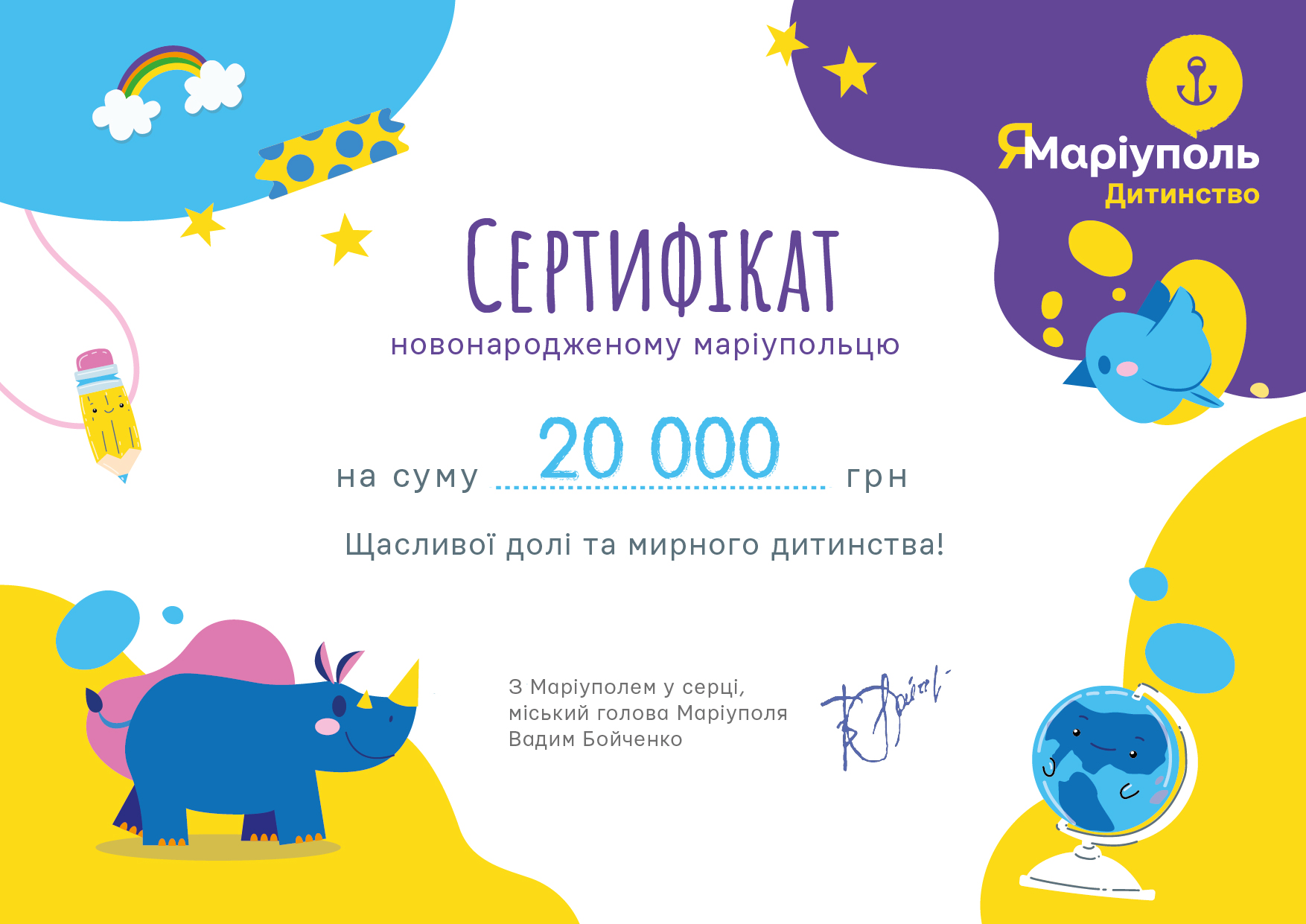 Формат А4Друк 4+0Папір - крейдований, 300 г/м1 штЛистівка вітальна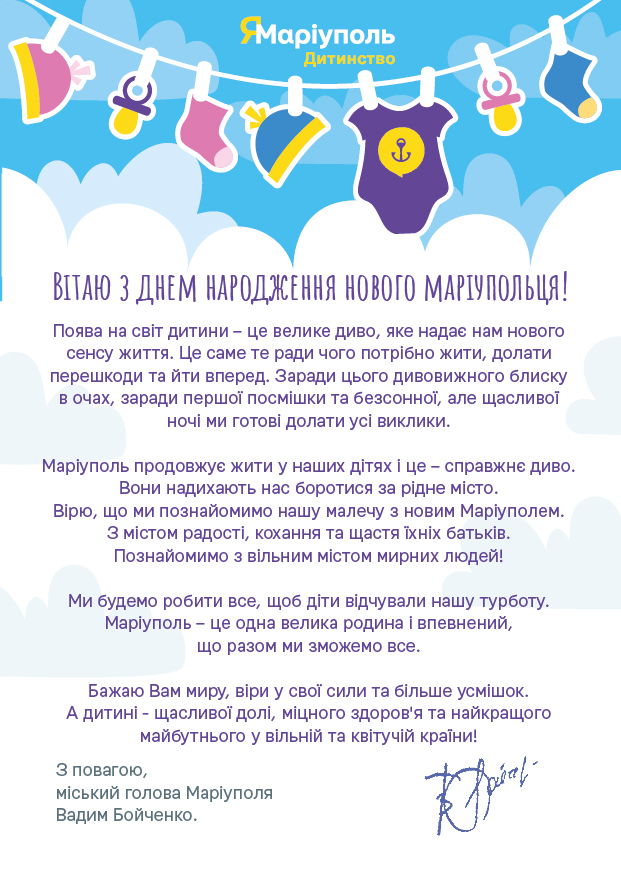 Формат А6Друк 4+0Папір - крейдований, 300 г/м1 штМ'яка іграшка "Чайка"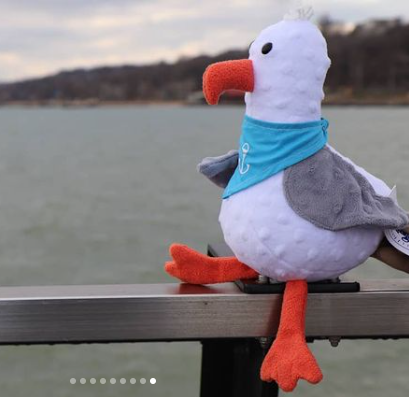 М'яка іграшка чайка, 25 смТканина плюш, наповнення синтепон/холофайберЗа оригінальними лекалами1 штПлед з логотипом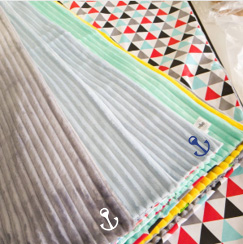 Плед дитячий 120х100 см, одна сторона - плюш, колір однотонний, склад -  синтетика, друга - бязь, натуральна бавовна 100%.Вишивка на  плюші  - логотип Якір, 5х5 см, правий нижній кут1 штРамка зі зліпком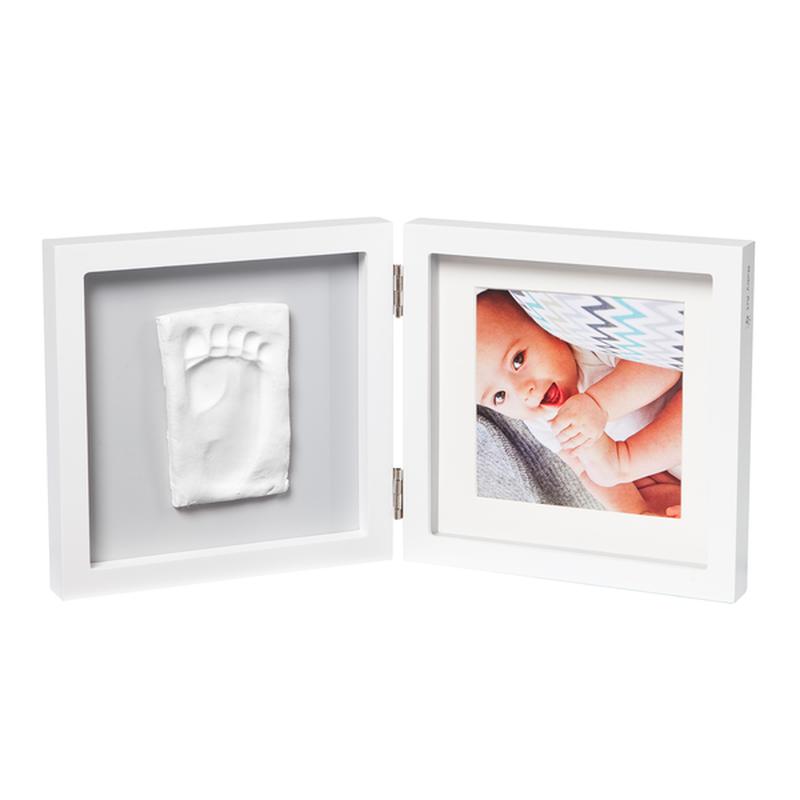 Набір для немовляти:рамка для фотографії,рамка для зліпка ніжки/ручки, маса, що моделює на основі глини,інструкція.коробка1 штКоробка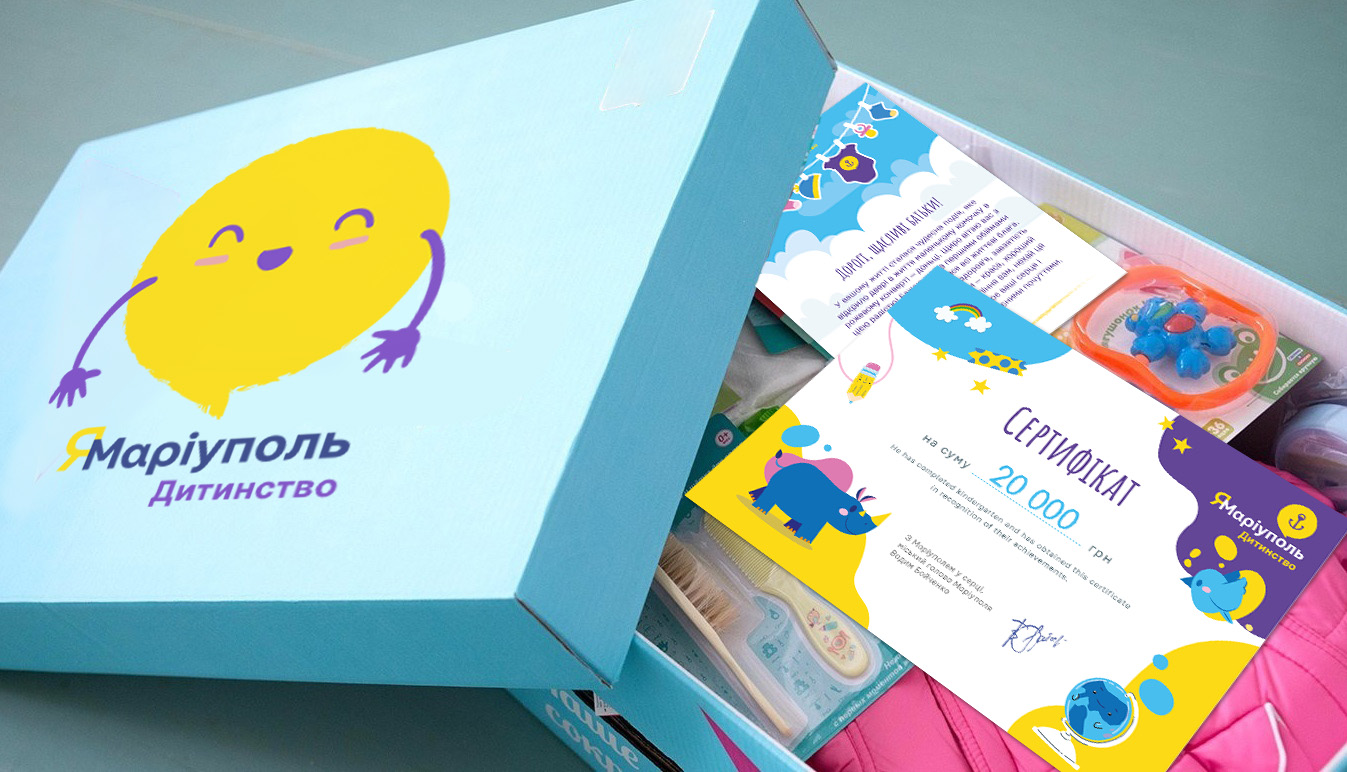 Коробка брендована самозбірнаФорма з відкидним верхом3-х слойний мікрогофрокартонДрук 3 кольориРозмір 350*350*300 мм1 шт